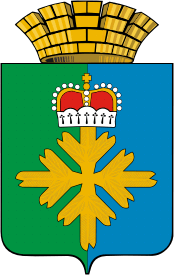 ПОСТАНОВЛЕНИЕАДМИНИСТРАЦИИ ГОРОДСКОГО ОКРУГА ПЕЛЫМВ связи с угрозой завоза и распространения новой коронавирусной инфекции, вызванной COVID – 19, на основании пункта 2 статьи 50 Федерального закона Российской Федерации от 30.03.1999 № 52-ФЗ «О санитарно – эпидемиологическом благополучии населения», постановления главного государственного санитарного врача Российской Федерации от 02.03.2020 № 5 «О дополнительных мероприятиях по недопущению завоза и распространения новой коронавирусной инфекции, вызванной 2019-nCoV», руководствуясь Уставом городского округа Пелым, администрация городского округа ПелымПОСТАНОВЛЯЕТ:Утвердить план организационных санитарно-противоэпидемических мероприятий по предупреждению завоза и распространения новой коронавирусной инфекции на территории городского округа Пелым (приложение 1).Утвердить состав штаба по профилактике ОРВИ, гриппа, новой коронавирусной инфекции (COVID – 19) (приложение 2).Настоящее постановление опубликовать в информационной газете «Пелымский вестник» и разместить на официальном сайте городского округа Пелым в информационно-телекоммуникационной сети «Интернет».Контроль за исполнением настоящего постановления возложить на заместителя главы администрации городского округа Пелым А.А. Пелевину.Глава городского округа Пелым                                                              Ш.Т. АлиевПриложение 1 к постановлению администрации городского округа Пелым от 20.03.2020 № 80План организационных санитарно-противоэпидемических мероприятийпо предупреждению завоза и распространения новой коронавирусной инфекции на территории городского округа ПелымПриложение 2 к постановлению администрации городского округа Пелым от 20.03.2020 № 80Состав штаба по профилактике ОРВИ, гриппа,новой коронавирусной инфекции (COVID – 19) (в редакции постановления администрации городского округа Пелым от 23.03.2020 № 82, от 27.03.2020 № 86, от 07.04.2020 № 102, от 16.04.2020 № 114)от 20.03.2020 № 80п. ПелымОб утверждении плана организационных санитарно-противоэпидемических мероприятий по предупреждению завоза и распространения новой коронавирусной инфекции на территории городского округа Пелым (в редакции постановления администрации городского округа Пелым от 23.03.2020 № 82, от 27.03.2020 № 86, от 07.04.2020 № 102, от 16.04.2020 № 114)№ п/пНаименование мероприятияСрок выполненияОтветственный1Обеспечение выполнения постановления главного государственного санитарного врача Российской Федерации от 02.03.2020 № 5 «О дополнительных мероприятиях по недопущению завоза и распространения новой коронавирусной инфекции, вызванной 2019-nCoV».Постоянно Субъекты профилактики, предприятия, организации и учреждения городского округа Пелым2Обеспечение проведения комплекса противоэпидемических мероприятий по профилактике инфекций, с воздушно-капельным механизмом передачи (усиление дезинфекционного режима, проведение проветриваний и обеззараживания воздуха в помещениях бактерицидными ультрафиолетовыми установками, масочный режим и другое).С 06.03.2020 до особого распоряженияРуководители предприятий, организаций и учреждений всех форм собственности городского округа Пелым3Обеспечение организации информирования сотрудников о мерах профилактики заболевания коронавирусной инфекцией, вызванной COVID – 19, ОРВИ, пневмонией.С 06.03.2020 до особого распоряженияРуководители предприятий, организаций и учреждений всех форм собственности городского округа Пелым4Обеспечение принятия мер по недопущению к работе лиц с симптомами ОРВИ.обеспечение сотрудников, работающих с населением, средствами индивидуальной защиты органов дыхания (медицинскими масками)С 06.03.2020 до особого распоряженияРуководители предприятий, организаций и учреждений всех форм собственности городского округа Пелым5Еженедельно, на оперативном совещании докладывать об оценке проводимых профилактических и противоэпидемических мероприятиях.Еженедельно Руководители предприятий, организаций и учреждений всех форм собственности городского округа Пелым6В случае выявления больных гриппом, ОРВИ, внебольничными пневмониями в образовательных учреждениях организовать контроль за мероприятиями в соответствии с санитарно-эпидемиологическими правилами СП 3.1.2.3117-13 «Профилактика гриппа и других острых респираторных вирусных инфекций», СП 3.1.2.3116-13 «Профилактика внебольничных пневмоний» (в том числе по медицинскому наблюдению за контактными лицами).С 06.03.2020 до особого распоряженияРуководители  образовательных учреждений7При эпидемическом распространении гриппа и ОРВИ (отсутствие по причине гриппа и ОРВИ 20% и более детей) оперативно, в течение суток организовать образовательный процесс с использованием дистанционных форм обучения, приостановление образовательного процесса (в т.ч. использование практики досрочного роспуска школьников на каникулы или их продление, ограничение проведения массовых культурных и спортивных мероприятий, в соответствии с СП 3.1.2.3117-13 «Профилактика гриппа и других острых респираторных вирусных инфекций»).С 06.03.2020 до особого распоряженияРуководители  образовательных учреждений8При регистрации внебольничных пневмоний более 2-х случаев в классах – разобщение детей, закрытие классов; более  10-ти случаев в образовательном учреждении – временное приостановление деятельности учреждения сроком до 10-ти дней, в соответствии с СП 3.1.2.3116-13 «Профилактика внебольничных пневмоний».С 06.03.2020 до особого распоряженияРуководители  образовательных учреждений9Разработка плана действий с больными с подозрением на новую коронавирусную инфекцию.Предусмотреть изолированную палату для изоляции больного с подозрением на новую коронавирусную инфекцию.С 06.03.2020 до особого распоряженияЗаведующий«Пелымского отделения» ГАУЗ СО «Краснотурьинская городская больница»М.В. Епонешников10Проведение среди населения разъяснительной работы по профилактике и  предупреждению завоза и распространения новой коронавирусной инфекции на территории городского округа Пелым (СМИ, информационные стенды, сайты муниципальных учреждений городского округа Пелым)Заведующий«Пелымского отделения» ГАУЗ СО «Краснотурьинская городская больница»М.В. ЕпонешниковСпециалист I категории администрации городского округа ПелымН.Г. СадртдиноваАлиевШахит Тукаевич(в ред. от 23.03.2020 № 82)- глава городского округа Пелым, председатель штаба;Пелевина Алена Анатольевна- заместитель главы администрации городского округа Пелым, заместитель председателя штаба;Баландина Татьяна Николаевна- заместитель главы администрации городского округа Пелым;Смертина Елена Анатольевна- заместитель главы администрации городского округа Пелым;Садртдинова Наталия Габдулхаевна- специалист I категории администрации городского округа Пелым;Епонешников Михаил Владимирович - заведующий «Пелымского отделения» ГАУЗ СО «Краснотурьинская городская больница»;Игнатов Сергей Александрович(в ред. от 16.04.2020 № 114)- начальник РКЭС АО «Облкоммунэнерго»/ Пелымского РТС ОАО «ОТСК»;Коновалов Юрий Викторович(в ред. от 23.03.2020 № 86)- начальник ОеП №9 п. Пелым МО МВД России «Ивдельский» (по согласованию);Коршунов Валерий Николаевич (в ред. от 23.03.2020 № 86)- заместитель начальника Кушвинского газового участка  в городском округе Пелым (по согласованию);Кушнир Наталья Павловна- директор МКУ ГОП «ИМЦ»;Ливар Александр Васильевич(в ред. от 16.04.2020 № 114) – начальник Территориального отдела Управления Роспотребнадзора по Свердловской области в г. Североуральск, г. Ивдель, г. Краснотурьинск и г. Карпинск;Миллер Александра Яковлевна(в ред. от 16.04.2020 № 114) – специалист I категории администрации городского округа Пелым;Полывода Любовь Андреевна- директор МКОУ СОШ № 2 п. Атымья;Потанина Галина Юрьевна(в ред. от 23.03.2020 № 86)- специалист I категории по гражданской обороне и чрезвычайным ситуациям;Саетов Ильдус Равильевича (в ред. от 16.04.2020 № 114)– индивидуальный предприниматель;Сажин Андрей Владимирович(в ред. от 07.04.2020 № 102)- начальник Пелымского ЛПУМГ;Смирнова Татьяна Александровна- директор МКОУ СОШ № 1 п. Пелым;Ульянова Ирина Анатольевна- директор МКУК «ДК п. Пелым»;Фомина Надежда Павловна- заведующий МАДОУ д/с «Колобок»; Хамзаева Ольга Александровна (в ред. от 16.04.2020 № 114)– директор ООО «Гарант»;Шашмурина Елена Михайловна (в ред. от 16.04.2020 № 114)– директор МКУК ДОД «ДШИ».